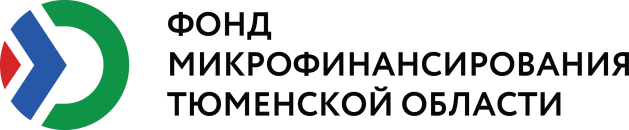 В соответствии с Конкурсной документацией по проведению открытого конкурса среди кредитных организаций для размещения временно свободных денежных средств Микрокредитной компанией «Фонд микрофинансирования Тюменской области» во вклады (депозиты),  утверждённой решением Наблюдательного совета  (Протокол № 21 от «12» октября 2023 года), объявлен прием заявок на  участие в отборе с «13» октября 2023 года по «13» ноября 2023 года (включительно).         По результатам вскрытия конвертов с заявками на участие в открытом конкурсе среди кредитных организаций для размещения временно свободных денежных средств Микрокредитной компанией «Фонд микрофинансирования Тюменской области» во вклады (депозиты) на основании  протокола заседания Наблюдательного совета от 17.11.2023        № 25      победителем  открытого  конкурса  признано   Акционерное   общество «Российский Сельскохозяйственный банк» (625000, Тюменская область, г. Тюмень, ул. Первомайская, д. 21, ОГРН 1027700342890 ).